РОЗПОРЯДЖЕННЯМІСЬКОГО ГОЛОВИм. Сумивід 14.11.2023 № 356-РЗ метою популяризації здорового способу життя серед молоді підвищення її громадської активності, залучення молоді до життя громади, на виконання завдання 1.5 підпрограми 1 цільової комплексної програми «Суми-громада для молоді» на 2022-2024 роки, затвердженої рішенням Сумської міської ради від 23 грудня 2021 року № 2698-МР (зі змінами), керуючись пунктом 20 частини 4 статті 42 Закону України «Про місцеве самоврядування в Україні»:1. Відділу молодіжної політики Сумської міської ради (Сенчищевій Т.В.) провести у грудні 2023 року благодійний забіг Святого Миколая згідно з Положенням (додаток 1).2. Департаменту фінансів, економіки та інвестицій Сумської міської ради (Липова С.А.) здійснити в установленому порядку фінансування видатків у сумі 39 250 (тридцять дев’ять тисяч двісті п’ятдесят) гривень 00 коп., передбачених в бюджеті Сумської міської територіальної громади згідно кошторису витрат по КПКВК 0213131 «Здійснення заходів та реалізація проектів на виконання Державної цільової соціальної програми «Молодь України» (додаток 2).3. Відділу бухгалтерського обліку та звітності Сумської міської ради (Костенко О.А.) провести розрахунки по відділу молодіжної політики згідно            з наданими документами. 4. Управлінню суспільних комунікацій Сумської міської ради                       (Дяговець О.В.) забезпечити висвітлення заходів в засобах масової інформації.5. Контроль за виконанням даного розпорядження покласти на заступника міського голови з питань діяльності виконавчих органів ради згідно з розподілом обов’язків.Керуючий справами виконавчого комітету								Ю. А. ПавликСенчищева 700-665Розіслати: Дяговець О.В., Костенко О.А., Липовій С.А., Полякову С.В., Сенчищевій Т.В.Додаток 1до розпорядження міського голови від 14.11.2023 № 356-РЗатвердженорозпорядженням міського голови від 14.11.2023 № 356-РПОЛОЖЕННЯпро благодійний забіг Святого МиколаяРОЗДІЛ І1. Назва заходу: «Благодійний забіг Святого Миколая».2. Рівень проведення: міський.3. Зміст заходу: проведення благодійного забігу Святого Миколая для молоді Сумської міської територіальної громади на дистанціях 100 м, 1 км, 5 км, 10 км.4. Підстава для проведення заходу: завдання 1.5 підпрограми 1 цільової комплексної програми «Суми – громада для молоді» на 2022-2024 роки», затвердженої рішенням Сумської міської ради від 23 грудня 2021року № 2698-МР (зі змінами). 5. Строк реалізації заходу: грудень 2023 року.6. Місце проведення заходу: територія дитячого парку «Казка».7. Мета: популяризація здорового та безпечного способу життя серед молодого покоління, організація дозвілля та зміцнення здоров’я молоді Сумської міської територіальної громади. 8. Завдання: - залучення молоді до життя громади;- популяризація здорового способу життя та активного відпочинку;- організація змістовного дозвілля молоді.9. Очікувані результати.Досягнення поставленої мети та завдань заходу.РОЗДІЛ ІІ	Відповідальний за проведення заходу відділ молодіжної політики Сумської міської ради.РОЗДІЛ ІІІУчасники:- молодь віком від 14 до 35 років.2. Хід заходу:8:00 – підготовчі заходи, монтаж конструкцій;9:00-10:30 – видача стартових пакетів, реєстрація учасників;10:35 – святкова розминка учасників;10:55 – відкриття благодійного забігу; 11:00 – старт дистанцій 1 км, 5 км, 10 км; 11:30 – старт дистанції 100 м;12:30 – нагородження переможців та призерів на дистанції 100 м, 1 км, 5 км; 13:00 – нагородження переможців та призерів на дистанції 10 км;13:30 – закриття заходу, фотосесія учасників;14:00 – демонтаж конструкцій та виїзд учасників.						РОЗДІЛ ІV	За рахунок коштів міського бюджету здійснюється оплата послуг з оренди електронної системи хронометражу, виготовлення та зйомки відеоролику,  виготовлення продукції для відзначення та нагородження учасників заходу (заохочувальні призи (солодощі та вода для учасників заходу), виготовлення поліграфічної продукції (стартові номери учасників), виготовлення сувенірної продукції з емблемою заходу (рюкзаки учасників)  у сумі 39 250,00 грн.Начальник відділумолодіжної політики							Т.В. СенчищеваР О З Р А Х У Н О Квитрат на проведення благодійного забігу Святого МиколаяКЕКВ 2240:- послуги з оренди електронної   системи хронометражу			4 год. х 1687,50 грн. = 6750,00 грн.- послуги з виготовлення та зйомки		відеоролику (2 хв)				1 ролик х 7000,00 грн. = 7000,00 грн.	КЕКВ 2210:- виготовлення поліграфічної продукції: 	стартові номери учасників 			150 шт. х 30,00 грн. = 4500,00 грн.- виготовлення сувенірної продукції з 	емблемою заходу: рюкзак учасника		150 шт. х 90,00 грн. = 13500,00 грн-придбання заохочувальних призів: 		солодощі (шок. батончик), вода (мінеральна) 					150 шт. х 50,00 грн. = 7500,00 грн                                                      		Усього: 39 250,00 грн.			(тридцять дев’ять тисяч двісті п’ятдесят гривень, 00 коп.)Начальник відділумолодіжної політики							Т.В. Сенчищева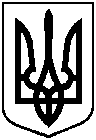 Про проведення благодійного забігу Святого МиколаяДодаток 2до розпорядження міського голови від 14.11.2023 № 356-Р 